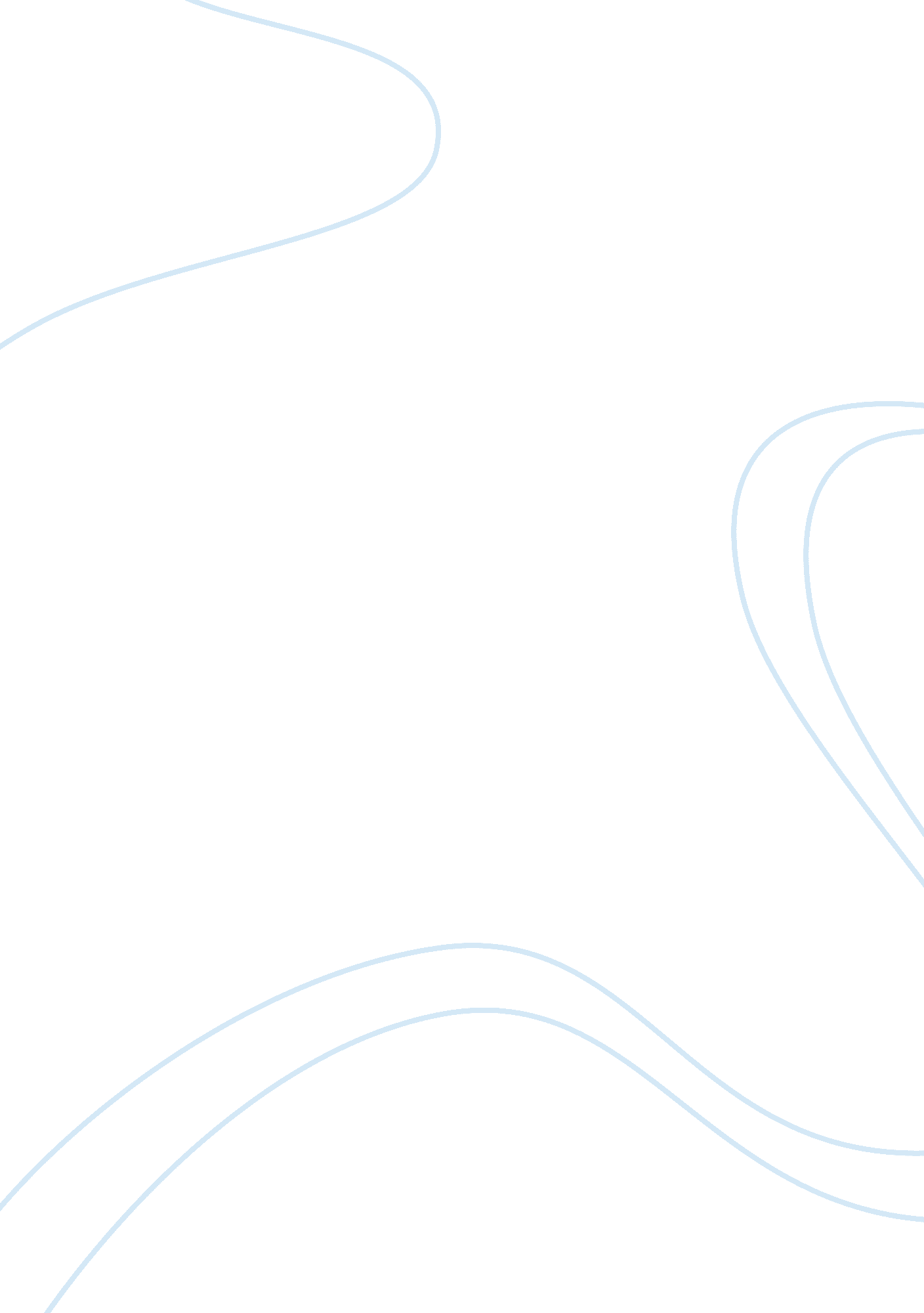 Jrotc leadership and characterization essayLiterature, Character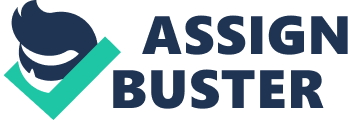 Leadershipis defined as the process in which an individual influences the group of individuals to attain a common goal. The goal is attained by mutual cooperation and behavior. A leader has a sense of positivity and directs others to reach the specified goal. In The Junior Reserve Officers' Training Corps, (JROTC) the leaders teach us how to become better leaders. They also teach us to build character and leadership by providing guidance and putting us cadets in a position that we are not accustomed to. This helps us adapt to new types of things. We also have to set the example for the school, especially when we wear our uniforms. When we put on that uniform it means we are to be a leader. People watch us because we have the uniform on and they know we are a part of JROTC therefore they expect more out of us. A leader is someone who stands not only for their cause but takesresponsibilityand motivates other individuals also. There is a difference between being a boss and a leader. A leader is amotivationfor others and inspires individuals to aim higher and attain that aim. However, a boss only supervises over his inferiors. Power naturally comes to a leader but power has to be earned by a boss. The best leaders are those who can lead and direct without misuse of their power. They must be able to inspire others in a direction or greater good. They must be strong enough to stand firm in decision making and leading others without a selfish attitude. In order to be a successful leader it is essential to have good character. You must have honesty, confidence, communication, and commitment. You have to have honesty because if someone is doing something wrong you need to be able to have honest feedback. You need communication because you need to be able to command your platoon. You need to have commitment because you need to stick with it and create a relationship with your platoon so you, and they, will feel more comfortable. You need to have confidence because you need to be sure of what you are doing at all times. No one wants or needs a weak leader. I think have confidence is one of the most important traits to be a good leader. One person that I think has all of these characteristics and is a great is leader is President Barack Obama. He sets a great example for the country. He is honest, he has not quit and always looks focused on his work. I think I am a good leader because I have all of those character traits. I also haverespect, passion, and am very supportive. JROTC has helps me a lot with my character and mypersonality. I do not have to be a follower anymore. I am now a leader because of JROTC. 